  Formentar la Capacidad de Compromiso de Padres y Familias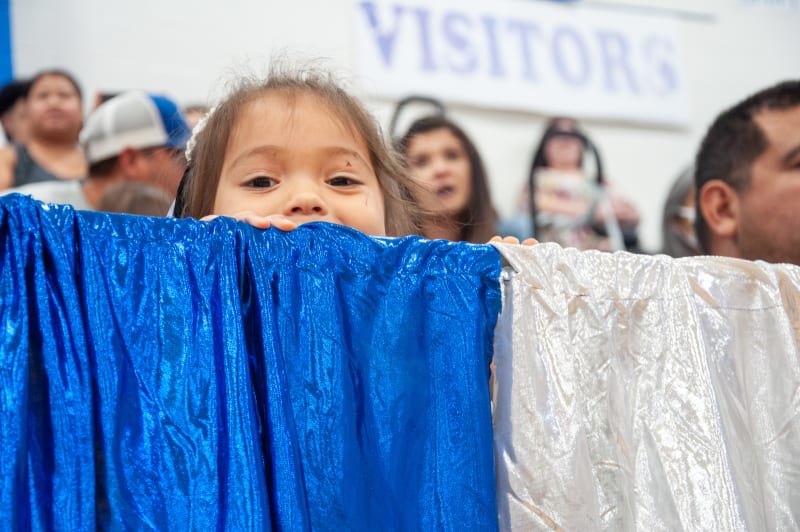 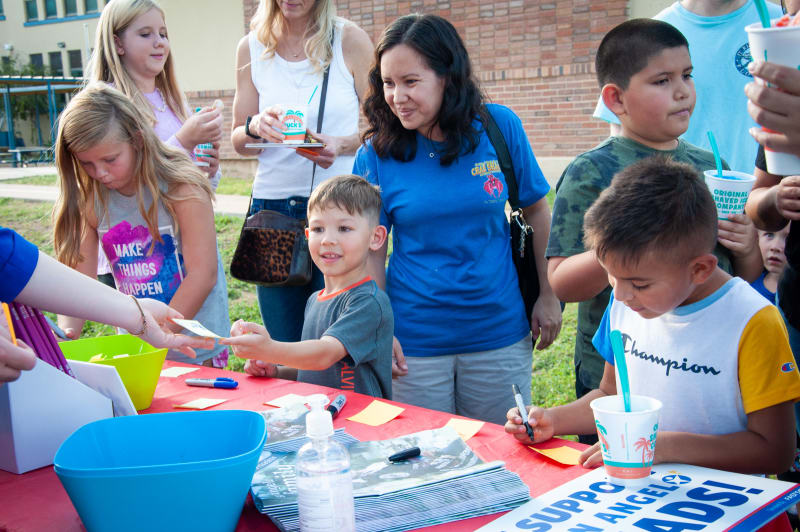 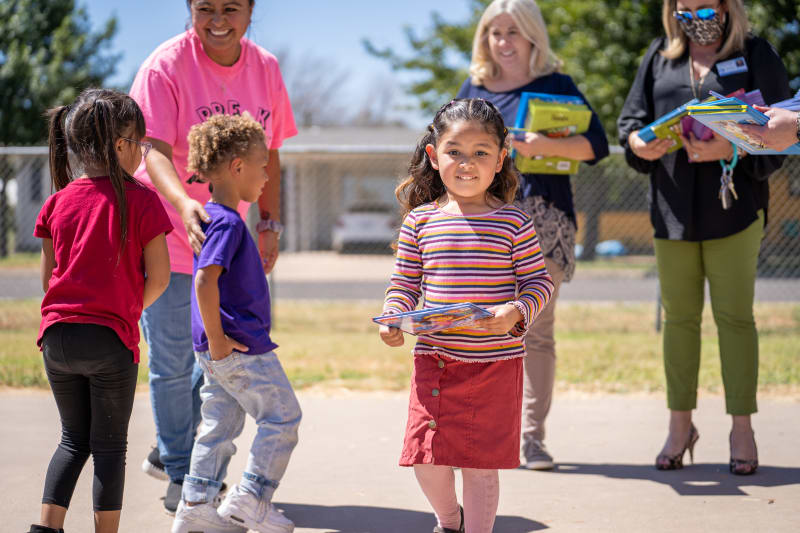 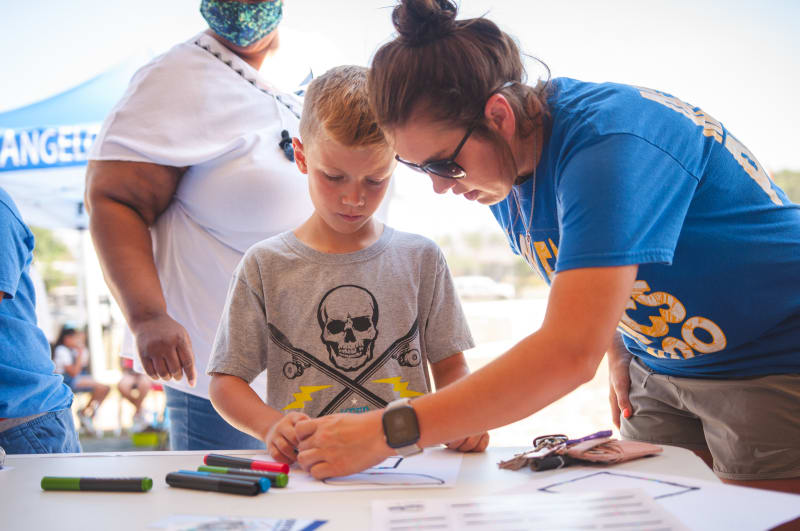 El Distrito Escolar de San Angelo esta dedicadoy completamente comprometidocon el éxito académico y social de todos los estudiantes inscritos en nuestro distrito.  Creemos firmemente que la participación de padres es muy importante en el proceso educativo y es un componente vital para el crecimiento académico y para logros futuros de sus alumnos.  Los padres tienen una parte muy importante en la educación de sus hijos.  Los padres pueden participar activamente en la educación de sus hijos en la escuelar y esten incluidos, según corresponda, en todas las decisions y en los comités asesores para ayudar en la educación de sus hijos.Compromiso de padres y familiaLa participación de los padres significa que su participación sea de una comunicación regular, bidireccional y significativa que involucra el aprendizaje académico del estudiante y otras actividades escolares.  En la medida mas posible, San Angelo ISD ys sus escuelas proveerán oportunidades completas para la participación de los padres con habilidad limitada en inglés, padres con discapacidades y padres de niños migrantes incluyendo información e informes escolasre en un idioma que los padres entiendan.Anualmente, los padres de los estudiantes de Título I y personal del distrito se reúnen para revisar las reglas para participación del los padres en el distrito y comentar cómo SAISD puede usar los fondos del Título I. Este reglamento es distribuido en inglés y en español.  La información también se comparte en la reunion annual de Título I en cada uno de las escuelas de Título I del distrito.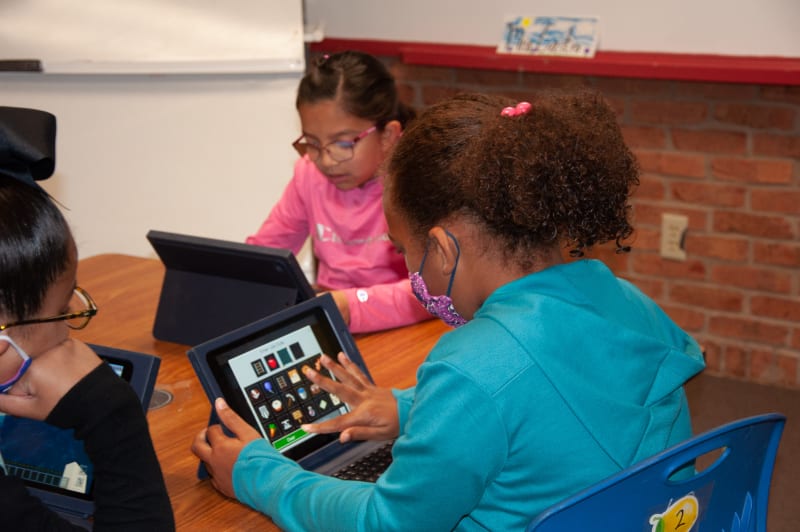 En esta información se incluyen:Informes de calificaiones federalesPóliza de participación de padres y familias de las escuelas del Título IPactos de escuela/padre/estudiante de las escuelas del Título IBoletines de la escuelaOtros anuncios generados por el distrito y las escuelas del Título IAdemás las escuelas del Título I proporcionan comunicación continuamente con respcto a las decisions sobre el desempeño de los estudiantes, los programas de instrucción y los reglamentos escolares.about student performance, instructional programs, and school policies.Oportunidades de los padresNuestro objective es planear y implementar actividades  efectivas de participación de padres y familias para el mejoramiento académico de los estudiantes y el mejoramiento escolar.    1 Planificación y diseño de los planes de mejorar de Escuela/Distrito a través de la participación en el Consejo Assesor de CBAS.  Esto permite revisar y aportar información sobre el Desarrollo de los planes.  2 Los padres están invitados a asistir a reunions de padres/maestros, a los eventos de noche familiar, juntas de consejeros, leer boletines y toda forma de  notificaciones por escrito, compartir y asistir a las juntas de evaluación de datos para aprender cómo monitorear el progreso de su hijo y cómo trabajar con los educadores. Ya se ha dicho muchas veces y se sigue repitiendo…Los padres son los primeros maestros de los hijos.Padres como maestrosLos padres pasan más tiempo con cada hijo en el curso de su vida que cualquier maestro.  Los padres toman un papel muy importante en la educación de sus hijos.Al trabajar juntos en las comunidades de las escuelas los padres pueden tener todavía mayor influencia.  Pueden motivar a sus hijos a sobresalir, a aumentar su autoestima y reforzar las destrezas que les enseñan en las escuelas. 	  	                   	  	                  3 Padres tienen la oportunidad de participar in varias actividades educativas ofrecidas a través del programa de compromise familiar de Título I del Distrito, para ofrecer sujerencias y opiniones.  Es recomendado que los padres tomen encuestas electrónicas para padres—administración y el personal de la escuela les informará a los padres de la disponibilidad de la encuesta a través del sitio web de la escuela y distrito; información oportuna sobre los programas del Título I, Pare A; descripción y explicación del plan de studio utilizado para medir el progreso del estudiante y los niveles de logro de los estándares académicos estatales. Las encuestas no ayudarán a evaluar la eficacia de la política y las actividades de participación de los padres y la familia, lo que nos permitirá diseñar estrategias para una participación de los padres más eficaz.  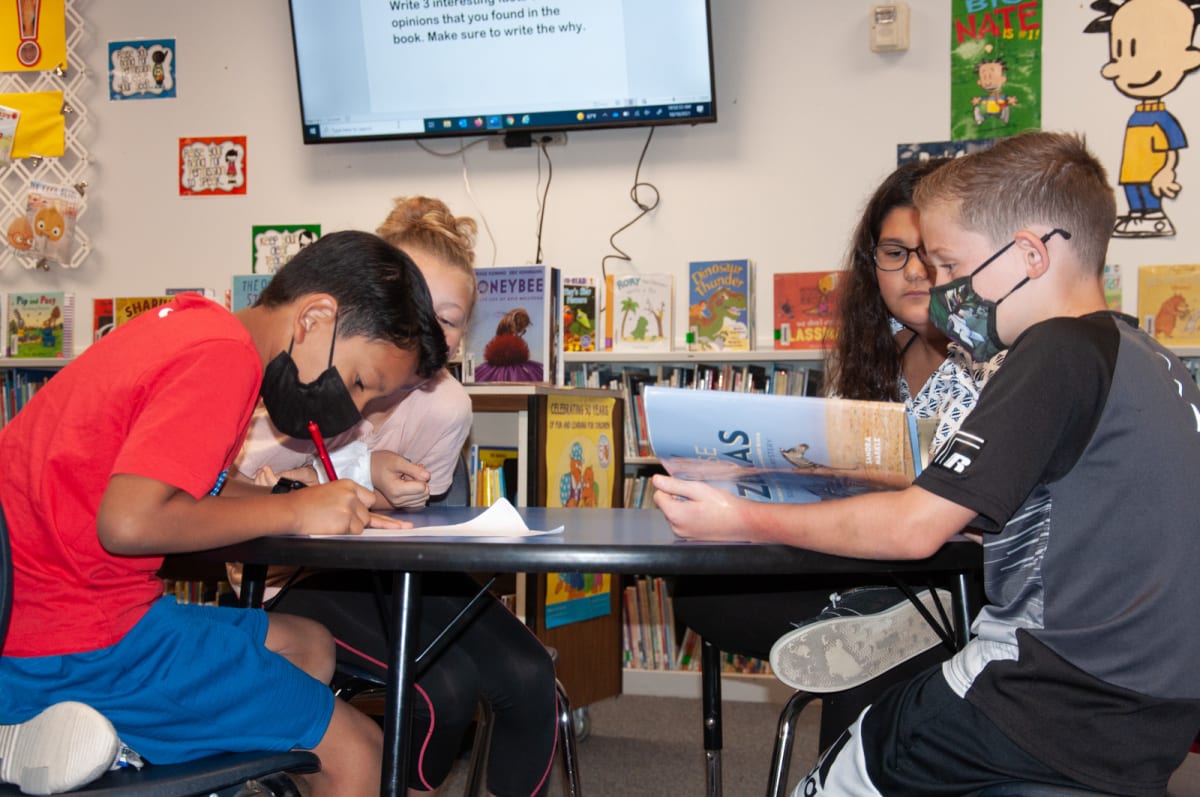 Es claro que no todos los padres pueden ser voluntaries en el salón de clases, ir a las exursiones o asistir a las reunions de la tarde.  Especialmente durante estos tiempos de incertidumbre por la pandemia.  Sin embargo, los padres pueden participar y tener una fuerte influencia en una amplia variedad de formas tan simples como preguntar diariamente a sus hijos acerca de la tarea y las actividades de la escuela hasta ortras formas más complejas como participar en el CBAS del distrito y las escuelas.El derecho de los padres a saberComo padre o guardian de un estudiante de las escuela de Título I, usted tiene el derecho a conocer la preparación profesional de los maestros del salón de clases que enseñan a su hijo(a).  Las leyes federales permiten que usted pida cierta información acerca de los maestros del salón de clases de su hijo(a) y nos obliga a darle esta información a tiempo, si usted la pide.  Especialmente, usted tiene el derecho a pedir la siguiente información acerca de cada uno de los maestros del salón de clases de sus hijos: Si la Junta Estatal para Certificación de Educadores (SBEC, por sus siglas en inglés) ha licenciado o ha considerado apto al maestro para los grados y materias que enseñaSi la Junta Estatal para la Certificación de Educadores (SBEC, por sus siglas en inglés) ha decidido que el maestro puede enseñar en un salón de clases sin tener una licencia o ser considerado apto bajo los reglamentos debido a circunstancias especiales.La especialidad del maestro, si el maestro tiene algún título avanzado y, si es así, el curso de ese grado.Si algún asistente del maestro o su equivalente provee servicios a su hijo(a), y si es así, que preparación tienen.Información sobre el desempeño de su niño en las evaluaciones académicas del Estado como se establece en la sección [ESSA, 1112(e)(2)(B)(i)].Notificar con tiempo a los padres del niño de que un maestro que no está altamente calificado le ha dado clases por cuatro semanas consecutivas o más [ESSA, 1112(e)(2)(B)(ii)].Si usted le gustaría recibir cualquier de esta información por favor llame a su escuela local de Título I.El derecho de los padres a saberComo padre o guardian de un estudiante de las escuela de Título I, usted tiene el derecho a conocer la preparación profesional de los maestros del salón de clases que enseñan a su hijo(a).  Las leyes federales permiten que usted pida cierta información acerca de los maestros del salón de clases de su hijo(a) y nos obliga a darle esta información a tiempo, si usted la pide.  Especialmente, usted tiene el derecho a pedir la siguiente información acerca de cada uno de los maestros del salón de clases de sus hijos: Si la Junta Estatal para Certificación de Educadores (SBEC, por sus siglas en inglés) ha licenciado o ha considerado apto al maestro para los grados y materias que enseñaSi la Junta Estatal para la Certificación de Educadores (SBEC, por sus siglas en inglés) ha decidido que el maestro puede enseñar en un salón de clases sin tener una licencia o ser considerado apto bajo los reglamentos debido a circunstancias especiales.La especialidad del maestro, si el maestro tiene algún título avanzado y, si es así, el curso de ese grado.Si algún asistente del maestro o su equivalente provee servicios a su hijo(a), y si es así, que preparación tienen.Información sobre el desempeño de su niño en las evaluaciones académicas del Estado como se establece en la sección [ESSA, 1112(e)(2)(B)(i)].Notificar con tiempo a los padres del niño de que un maestro que no está altamente calificado le ha dado clases por cuatro semanas consecutivas o más [ESSA, 1112(e)(2)(B)(ii)].Si usted le gustaría recibir cualquier de esta información por favor llame a su escuela local de Título I.El derecho de los padres a saberComo padre o guardian de un estudiante de las escuela de Título I, usted tiene el derecho a conocer la preparación profesional de los maestros del salón de clases que enseñan a su hijo(a).  Las leyes federales permiten que usted pida cierta información acerca de los maestros del salón de clases de su hijo(a) y nos obliga a darle esta información a tiempo, si usted la pide.  Especialmente, usted tiene el derecho a pedir la siguiente información acerca de cada uno de los maestros del salón de clases de sus hijos: Si la Junta Estatal para Certificación de Educadores (SBEC, por sus siglas en inglés) ha licenciado o ha considerado apto al maestro para los grados y materias que enseñaSi la Junta Estatal para la Certificación de Educadores (SBEC, por sus siglas en inglés) ha decidido que el maestro puede enseñar en un salón de clases sin tener una licencia o ser considerado apto bajo los reglamentos debido a circunstancias especiales.La especialidad del maestro, si el maestro tiene algún título avanzado y, si es así, el curso de ese grado.Si algún asistente del maestro o su equivalente provee servicios a su hijo(a), y si es así, que preparación tienen.Información sobre el desempeño de su niño en las evaluaciones académicas del Estado como se establece en la sección [ESSA, 1112(e)(2)(B)(i)].Notificar con tiempo a los padres del niño de que un maestro que no está altamente calificado le ha dado clases por cuatro semanas consecutivas o más [ESSA, 1112(e)(2)(B)(ii)].Si usted le gustaría recibir cualquier de esta información por favor llame a su escuela local de Título I.San Angelo ISD Title I CampusesEscuelas Título I de San AngeloElementary Schools — Escuelas primarias            Alta Loma Elementary                                                  Fort Concho Elementary               325-947-3914                                                               325-659-3654          Austin Elementary                                                        Glenmore Elementary              325-659-3636                                                                325-659-3657          Belaire Elementary                                                       Goliad Elementary             325-659-3639                                                                325-659-3660          Bonham Elementary                                                      Holiman Elementary            325-947-3917                                                                 325-659-3663          Bowie Elementary                                                         Lamar Elementary             325-947-3921                                                                325-947-3900          Bradford Elementary                                                     McGill Elementary              325-659-3645                                                                325-947-3934          Crockett Elementary                                                     Reagan Elementary             325-947-3925                                                                325-659-3666         Fannin Elementary                                                        San Jacinto Elementary            325-947-3930                                                                325-659-3675                                                              Santa Rita Elementary                                                                      325-659-3672       Middle Schools — Escuelas intermediasGlenn Middle School          Lincoln Middle School          Lone Star Middle School                325-947-3841                      325-659-3550                         325-947-3871                       High School — Escuela secundaria                                  Lake View High School                                                 325-659-3500San Angelo ISD Title I CampusesEscuelas Título I de San AngeloElementary Schools — Escuelas primarias            Alta Loma Elementary                                                  Fort Concho Elementary               325-947-3914                                                               325-659-3654          Austin Elementary                                                        Glenmore Elementary              325-659-3636                                                                325-659-3657          Belaire Elementary                                                       Goliad Elementary             325-659-3639                                                                325-659-3660          Bonham Elementary                                                      Holiman Elementary            325-947-3917                                                                 325-659-3663          Bowie Elementary                                                         Lamar Elementary             325-947-3921                                                                325-947-3900          Bradford Elementary                                                     McGill Elementary              325-659-3645                                                                325-947-3934          Crockett Elementary                                                     Reagan Elementary             325-947-3925                                                                325-659-3666         Fannin Elementary                                                        San Jacinto Elementary            325-947-3930                                                                325-659-3675                                                              Santa Rita Elementary                                                                      325-659-3672       Middle Schools — Escuelas intermediasGlenn Middle School          Lincoln Middle School          Lone Star Middle School                325-947-3841                      325-659-3550                         325-947-3871                       High School — Escuela secundaria                                  Lake View High School                                                 325-659-3500San Angelo ISD Title I CampusesEscuelas Título I de San AngeloElementary Schools — Escuelas primarias            Alta Loma Elementary                                                  Fort Concho Elementary               325-947-3914                                                               325-659-3654          Austin Elementary                                                        Glenmore Elementary              325-659-3636                                                                325-659-3657          Belaire Elementary                                                       Goliad Elementary             325-659-3639                                                                325-659-3660          Bonham Elementary                                                      Holiman Elementary            325-947-3917                                                                 325-659-3663          Bowie Elementary                                                         Lamar Elementary             325-947-3921                                                                325-947-3900          Bradford Elementary                                                     McGill Elementary              325-659-3645                                                                325-947-3934          Crockett Elementary                                                     Reagan Elementary             325-947-3925                                                                325-659-3666         Fannin Elementary                                                        San Jacinto Elementary            325-947-3930                                                                325-659-3675                                                              Santa Rita Elementary                                                                      325-659-3672       Middle Schools — Escuelas intermediasGlenn Middle School          Lincoln Middle School          Lone Star Middle School                325-947-3841                      325-659-3550                         325-947-3871                       High School — Escuela secundaria                                  Lake View High School                                                 325-659-3500